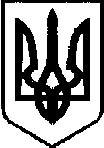 Міністерство  освіти  і  науки України
Макіївське професійне училище соціальної реабілітаціїім. А.С.МакаренкаНАКАЗ«_____»__________  2019 р.                 смт. Балахівка                                        № ______Про  організацію відеоспостереження       Відповідно до листа Мінсоцполітики від 15. 11. 2018 року №1644/0/102-18/287, відповідно до вимог статті 29 Кодексу законів про працю України (КЗпПУ), законопроекту від 27.12 2014 року №1658, підготовленим до другого читання 24.07.2017р., Цивільного кодексу України від 16. 01.2003 року №435-4, Закону України «Про захист персональних даних» від 01.06.2010р. №2297-6НАКАЗУЮ:1.	Для підвищення ефективності забезпечення режиму безпеки, об’єктивної фіксація оцінки при виникненні конфліктних ситуацій, виявлення фактів розкрадання, недопущення шкоди державному майну училища , мінімізації матеріальних збитків в умовах дії дестабілізуючих факторів, дотримання вихованцями правил внутрішнього розпорядку (ПВР), з метою дотримання працівниками трудової дисципліни, та інших заходів - у приміщеннях та на територіях училища (кабінети,класи, складські та виробничі приміщення, подвір’я, вхід до будинку, контрольно¬-пропускний пункт тощо; крім місць, в яких встановлення відеоспостереження неприпустиме без зайвої необхідності) обладнати системи відеоспостереження, та визнати початок роботи даної системи не раніше як через 2 місяці від дати ознайомлення з даним наказом.2.	Відповідний матеріал і зібрані персональні дані можуть бути використані з метою підтримання загальної та особистої безпеки, контролю доступу до приміщень і території училища, а також для організації трудових відносин, зокрема для вирішення дисциплінарних та інших питань тощо.3.	Затвердити  Положення про систему відеоспостереження в     приміщенні  та на території Макіївського ПУСР ім. А. С. Макаренка, що  визначає порядок організації та використання системи відеоспостереження Макіївського ПУСР ім. А. С. Макаренка.  4.	Юристу училища Должанській А. І. відповідно до вимог статті 29 Кодексу законів про працю України (КЗпПУ), поінформувати працівників під розписку про умови праці повідомленням зі змістом «Здійснюється відеоспостереження» та відібрати згоду працівника на його проведення.5.	Завідувачу господарством Маркович Н. В. приміщення де буде  проводиться відеоспостереження, укомплектовати  відповідними попереджуючими табличками.6.  Внести зміни у Правила внутрішнього трудового розпорядку та погодити з головою профспілкової організації7. Вихователям Биковій М. М., Басараб А. В., Яротник Л. С. ознайомити вихованців, за якими вони закріплені, з організацією відеоспостереження під підпис.8. Відповідальність за збереження  системи відеонагляду покласти на чергових та старших чергових з режиму згідно їх посадових інструкцій щодо збереження державного майна.7.     Керівникам структурних підрозділів ознайомити з даним наказом всіх працівників училища.8.	Контроль за виконанням наказу залишаю за собою.      В. о. директора                                                                          Р.Г. ЧорноморЗ наказом ознайомлені:Пасічник О.В.	Кострубань Р. В.	Должанська  А.І.Бурлак Н.М.	Драгович С.В.	Маркович Н. В. 